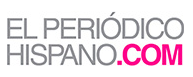 31-05-17http://elperiodicohispano.com/31355-conferencia-de-prensa-inauguracion-de-foro-dreamers-en-movimiento-2017/Conferencia de Prensa – Inauguración de Foro Dreamers en Movimiento 2017El Consulado General de México en Nueva York será anfitrión de la Segunda Edición Foro Dreamers en Movimiento 2017, que se realizará del 31 de mayo al 2 de junio. El evento albergará a 120 jóvenes ‘Dreamers’ mexicanos, quienes durante tres días, tendrán la oportunidad de participar en talleres y conferencias para compartir e intercambiar experiencias y retos.El Foro, será inaugurado por el Subsecretario para América del Norte de la Secretaria de Relaciones Exteriores, Carlos M. Sada, acompañado por el Cónsul General de México en Nueva York, Diego Gómez Pickering y el Titular del Instituto de los Mexicanos en el Exterior, Emb. Juan Carlos Mendoza, entre otros invitados. Cuando: Mayo 31, 2017 | 5PM – 6PMDonde: Elebash Recital Hall, The Graduate Center | 365 5th Av, NY, NY 10016